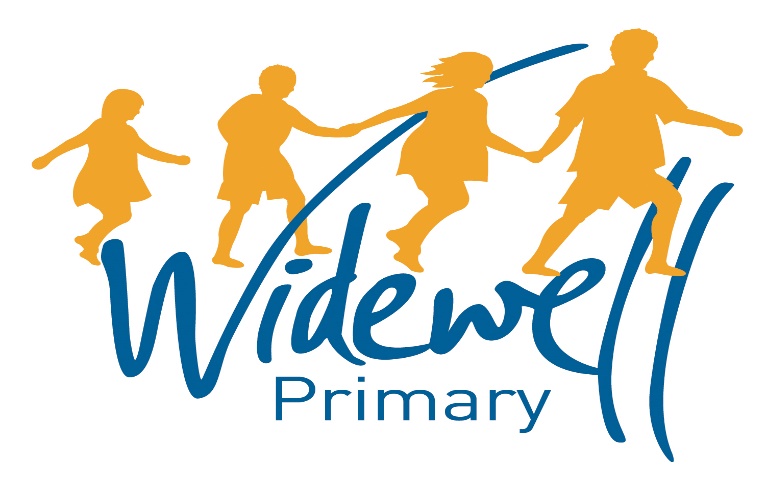 Sporting Events CalendarSpring Term 2019January 11th - Plymouth Football League Year 5/6January 15th - PSSP Netball Tournament Year 5/6January 25th - Plymouth Football League Year 5/6February 8th - Plymouth Football League Year 5/6February 12th - Tor Bridge Boccia KS2February 28th- Coombe Dean Rowing KS2March 1st - Plymouth Football League Year 5/6March 8th - Tor Bridge Multi Skills Year 1March 14th - Tor Bridge Mini Olympics Year 2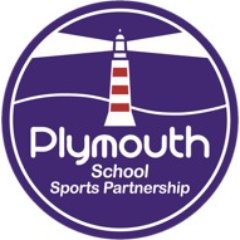 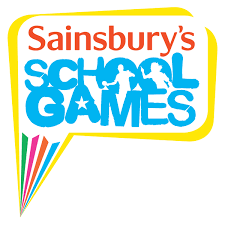 